Quaker Concern Over Population (QCOP), a Quaker Recognised BodyMembership and Data Consent formPlease complete this form if you wish to join QCOP.Name:Address:Local Meeting:                                                   Area Meeting: Email:                                                                  Phone number(s): We send occasional email and printed newsletters to members and interested supporters; please indicate which you wish to receive. It saves our costs if you are able to opt for email only.Email: Newsletter and notices of QCOP events     yes / no     Printed Newsletter:	yes / noPlease return this form by email to dgt.guy@gmail.com or by post to: David Tinsley, QCOP Membership Secretary, Quaker Garth, 21 Kirkgate, Settle, BD24 9DX.There is no membership fee but QCOP is always grateful for donations; a suggested amount is £10.  We are particularly grateful for regular annual donations and you can set up a standing order to do this.  Contributions should be made to: Account Name: QCOP;  Account No: 78445460;  Sort Code: 30-97-13.Alternatively, contributions may be made by cheque payable to QCOP and sent to: Fran Worpe, QCOP Treasurer, Friends Meeting House, Ward Street, Guildford, GU1 4LH.By returning this form you are consenting to our keeping your data securely, in accordance with Britain Yearly Meeting’s Data Protection policy.  Personal information will only be seen and used by the appropriate officers of QCOP.    For any general queries or changes to your information, please contact qcop.contact@gmail.com 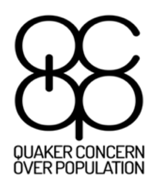 Last revised 06.03.2024